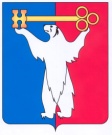 АДМИНИСТРАЦИЯ ГОРОДА НОРИЛЬСКАКРАСНОЯРСКОГО КРАЯРАСПОРЯЖЕНИЕ27.11.2014					г. Норильск				             № 6330О внесении изменений в распоряжение Администрации города Норильска от 19.04.2012 № 1577На основании постановления Администрации города Норильска от 12.09.2014 № 516 «О внесении изменений в постановление Администрации города Норильска        от 19.05.2010 № 188», в целях совершенствования работы по созданию спасательных служб (служб обеспечения мероприятий гражданской обороны и защиты населения) муниципального образования город Норильск,1. Внести в Положение о коммунальной службе муниципального образования город Норильск, утвержденное распоряжением Администрации города Норильска      от 19.04.2012 № 1577 «Об утверждении Положения о коммунальной службе муниципального образования город Норильск» (далее – Положение), следующие изменения:1.1. По всему тексту Положения слова «санитарной обработки людей и обеззараживания одежды» исключить.2. Утвердить Перечень организаций и учреждений, входящих в состав коммунальной службы муниципального образования город Норильск (прилагается).3. Признать утратившим силу пункт 2 распоряжения Администрации города Норильска от 19.04.2012 №1577 «Об утверждении Положения о коммунальной службе муниципального образования город Норильск».4. Опубликовать настоящее распоряжение в газете «Заполярная правда» и разместить его на официальном сайте муниципального образования город Норильск. Руководитель Администрации города Норильска	                                Е.Ю. Поздняков                                                                                        УТВЕРЖДЕН                                                                                         распоряжением                                                                                        Администрации города Норильска                                                                                        от 27.11.2014 № 6330ПЕРЕЧЕНЬОРГАНИЗАЦИЙ И УЧРЕЖДЕНИЙ, ВХОДЯЩИХ В СОСТАВ КОММУНАЛЬНОЙ СЛУЖБЫ МУНИЦИПАЛЬНОГО ОБРАЗОВАНИЯ ГОРОД НОРИЛЬСКПо вопросам срочного предоставления жилья:Управление жилищного фонда Администрации города Норильска.Управление имущества Администрации города Норильска.По вопросам организационно-технических мероприятий по повышению устойчивости городских коммунально-энергетических сетей и организации проведения неотложных аварийно-восстановительных работ на них, а также организации своевременного и качественного предоставления населению коммунальных услуг:МУП «Канализационно-очистные сооружения»МУП ТПО «ТоргСервис»ООО «НЖЭК»						(по согласованию)ООО «Жилищный трест»				(по согласованию)ООО «Талнахбыт»						(по согласованию)ООО «Объединение коммунальников № 1»		(по согласованию)ООО «Нордсервис»					(по согласованию)ОАО «Таймырэнерго»					(по согласованию)ЗАО «Оганер-комплекс»					(по согласованию)	ООО Энерготех»						(по согласованию)ООО «Северный Быт» 					(по согласованию) По вопросам предоставления населению бытовых услуг:МУП ТПО «ТоргСервис»